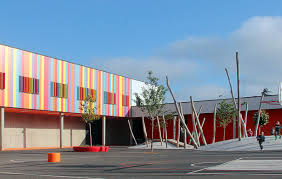 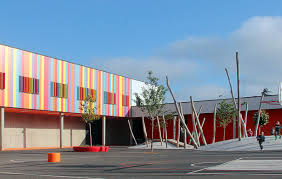 INTERVENTIONS :« CLIMATISATION DU LOCAL TECHNIQUE V.D.I. DU GROUPE SCOLAIRE »FICHE PÉDAGOGIQUE DE LA SÉQUENCE n°1FICHE PÉDAGOGIQUE DE LA SÉQUENCE n°1Installation d’un appareil de climatisation à détente directe dans le local technique « V.D.I. »ProblématiqueComment préparer son intervention ?Installation d’un appareil de climatisation à détente directe dans le local technique « V.D.I. »Positionnement sur la classe de première (possibilité)Début d’année                                                                               Fin d’annéeCompétences viséesCritères d’évaluationSavoirs associésC1.1 Collecter les données nécessaires à l’intervention - Les données techniques nécessaires à son intervention sont identifiées  - La collecte des informations nécessaires à l’intervention est complète et exploitableS1.4 Les procédures administrativesS2.5 La démarche écoresponsable en entrepriseS3.1 L’analyse fonctionnelle et structurelle des installationsS3.3 L’exploitation des documents graphiques et numériquesC1.3 Repérer les contraintes techniques liées à l’intervention- Les contraintes techniques et d’exécution sont repérées- Les contraintes liées à l’efficacité énergétique sont repérées- Les risques professionnels sont évaluésS2.6 La gestion de l’environnement du site et des déchets produitsS3.1 L’analyse fonctionnelle et structurelle des installationsC1.4 Repérer les contraintes d’environnement de travail liées à l’intervention- Les contraintes d’environnement sont recensées- les mesures de prévention de santé et sécurité au travail sont proposéesS7.1 le processus qualitéS7.2 La santé sécurité au travailC1.6 Identifier les habilitations et les certifications nécessaires aux opérations- Les habilitations et certifications nécessaires à l’opération sont identifiéesS1.5 les qualifications, les garanties et les responsabilitésS7.3 Les habilitations et les certificationsC2.1 identifier les éléments d’un réseau fluidique- L’identification des éléments permet de déterminer leurs caractéristiques- Les fonctions principales de chaque élément sont identifiées- Les différents éléments sont repérés sur les différents schémasS3.2 La représentation graphique des installationsS4.2 Equipements des différents réseauxS4.3 Matériaux et composants des différents réseauxC2.2 Déterminer les caractéristiques des différents éléments de l’installation- Les caractéristiques sont identifiées et conformes aux normes en vigueurS4.2 Equipements des différents réseauxC2.3 Identifier les grandeurs physiques nominales associées à l’installation- Les grandeurs physiques sont déterminées, interprétées et associées à des moyens de mesure, de capteurs et de protection- Le dimensionnement des matériels est vérifié et justifiéS4.5 Les caractéristiques thermiques S4.6 Les caractéristiques fluidiquesS4.7 Les caractéristiques électriquesC2.5 Schématiser tout ou partie de l’installation- Les schémas et/ou les croquis sont exploitables.- Les éléments à raccorder, le type et la section des conducteurs sont identifiés.S3.2 La représentation graphique et numérique des installationsC3.1 Identifier les matériels et outillages nécessaires à la réalisation de son intervention- Les matériels et outillages choisis sont adaptés à l’intervention- Les règles et limites d’utilisation des matériels et outillages sont recenséesS4.3 Matériaux et composants des différents réseauxC3.3 Inventorier les EPI et EPC adaptés à l’intervention- L’inventaire des EPI et EPC est complet et adapté à l’interventionS1.5 Les qualifications, les garanties et les responsabilitésC3.4 Informer à l’interne et à l’externe des contraintes liées à l’intervention- La liste des équipements spécifiques est communiquée à l’interne et à l’externeS7 Qualité - sécuritéPrérequis des élèvesLecture d’un dossier techniqueExploitation des documents graphiques et numériques (visionneuse BIM)Analyse fonctionnelle et structurelle des ouvragesLes appareils de climatisation à détente directePréambule sur les fluides frigorigènes (réglementation F-GAZ)Distinction des obligations :  - Attestation de capacité et attestation d’aptitude à la manipulation des fluides frigorigènesHabilitation électrique B1V – BR (en cours de formation)Les outils et équipements de l’installateur en plomberie, chauffage, froid et climatisationPrésentation du contexte professionnelPrésentation du contexte professionnelUn client doit contrôler la température ambiante de la salle VDI (dans le local TGBT) du groupe scolaire, il fait appel à vos services pour réaliser l’étude préalable à l’installation d’un appareil de climatisation.Un client doit contrôler la température ambiante de la salle VDI (dans le local TGBT) du groupe scolaire, il fait appel à vos services pour réaliser l’étude préalable à l’installation d’un appareil de climatisation.Éléments à retenirÉléments à retenirA l’issue de la séquence, l’élève sera capable de :Exploiter les données d’une maquette numérique (Démarche BIM)Savoir utiliser et tenir compte d’un CCTP dans le cadre d’une interventionSavoir quantifier le matériel et les matériaux nécessaires à la réalisation d’une interventionPrévoir les équipements de sécurités individuels liés aux opérations à réaliserIdentifier les habilitations et les certifications nécessaires pour la mise en service d’un appareil de climatisationA l’issue de la séquence, l’élève sera capable de :Exploiter les données d’une maquette numérique (Démarche BIM)Savoir utiliser et tenir compte d’un CCTP dans le cadre d’une interventionSavoir quantifier le matériel et les matériaux nécessaires à la réalisation d’une interventionPrévoir les équipements de sécurités individuels liés aux opérations à réaliserIdentifier les habilitations et les certifications nécessaires pour la mise en service d’un appareil de climatisationLiens avec les autres disciplinesModalités d’évaluationEnseignement du françaisEnseignement de physique – chimiePSEÉvaluation formative et sommativeDéroulement de la séquence 1Déroulement de la séquence 1Déroulement de la séquence 1Déroulement de la séquence 1Déroulement de la séquence 1Questionnement pour mettre en réflexion les élèves Démarche PédagogiqueActivités élèvesRessources – MatérielsConclusion - BilanQuel local est concerné par l’intervention ?Démarched’investigationRechercher, collecter les informations :Localiser la zone d’intervention, le local à climatiserIdentifier les paramètres à prendre en compte- CCTP- Plans, maquettes numériques du bâtiment (visionneuse BIM)La localisation de la zone d’intervention et du local à climatiser sont correctesLes paramètres sont pris en comptePourquoi est-il nécessaire de climatiser ce local ?Démarched’investigationRechercher, collecter les informations :Localiser la zone d’intervention, le local à climatiserIdentifier les paramètres à prendre en compte- CCTP- Plans, maquettes numériques du bâtiment (visionneuse BIM)La localisation de la zone d’intervention et du local à climatiser sont correctesLes paramètres sont pris en compteQuel est le type d’appareil à installer ?Démarched’investigation- Identifier le type et les caractéristiques techniques de l’appareil- Repérer, Identifier les différents éléments et circuits de l’appareil- Identifier les liaisons à réaliser - Plans, maquettes numériques du bâtiment (visionneuse BIM) - Documents techniques- Les caractéristiques techniques de l’appareil sont reconnues- La puissance de l’appareil est vérifiée- Les repères et les identifications sont justes- Les liaisons à réaliser sont identifiéesQuelles sont ses caractéristiques ?Démarched’investigation- Identifier le type et les caractéristiques techniques de l’appareil- Repérer, Identifier les différents éléments et circuits de l’appareil- Identifier les liaisons à réaliser - Plans, maquettes numériques du bâtiment (visionneuse BIM) - Documents techniques- Les caractéristiques techniques de l’appareil sont reconnues- La puissance de l’appareil est vérifiée- Les repères et les identifications sont justes- Les liaisons à réaliser sont identifiéesQuels sont les différents éléments et circuits qui le composent ?Démarched’investigation- Identifier le type et les caractéristiques techniques de l’appareil- Repérer, Identifier les différents éléments et circuits de l’appareil- Identifier les liaisons à réaliser - Plans, maquettes numériques du bâtiment (visionneuse BIM) - Documents techniques- Les caractéristiques techniques de l’appareil sont reconnues- La puissance de l’appareil est vérifiée- Les repères et les identifications sont justes- Les liaisons à réaliser sont identifiéesComment identifier les grandeurs physiques ?Démarche d’investigation- Identifier et Interpréter les grandeurs physiques en lien avec le fonctionnement de l’appareil- Document technique- CCTP- Les grandeurs physiques en lien avec le fonctionnement de l’appareil sont reconnues et exploitéesOù et comment installer l’appareil et comment réaliser les liaisons fluidiques et électriques ?Démarche d’investigation- Identifier la structure de la ou des parois à traverser pour réaliser l’implantation et les raccordements des unités.                     - Relever pour les différents réseaux :- La matière (cuivre multicouche, PVC …)- Repérer les différents diamètres et sections de chaque réseau- Plan BIM du bâtiment Architecte et PLO- CCTP- DTU- La nature des parois est identifiée                    - Les différents réseaux, leur nature, leur diamètre ou leur section sont reconnuesDes habilitations ou certifications sont-elles nécessaires pour réaliser certaines des tâches liées à l’intervention ?Démarche d’investigation- Analyser les opérations à réaliser- Identifier les contraintes règlementaires- Ressources réglementaires- Les contraintes réglementaires liées aux différentes opérations à réaliser sont reconnuesComment intervenir sur le site en toute sécurité et effectuer son intervention ?Démarche d’investigation- Rechercher, identifier et lister le matériel et les équipements de sécurité nécessaires pour effectuer l’ intervention- Documents techniques- La liste du matériel et des équipements de sécurité nécessaires est complèteQuels sont les éléments techniques, structurels et environnementaux à observer et à vérifier pour la réalisation de l’installation et la mise en service ?Démarche d’investigation- lister les grandeurs physiques, les paramètres techniques, structurels et environnementaux à vérifier- Documents techniquesLes grandeurs physiques, les paramètres sont déterminés et associées à des moyens qui permettront l’installation et la validation de son fonctionnement .Quelles doivent-être les différentes étapes de l’installation de l’appareil de climatisation ?Démarche expérientielle- Organiser de façon méthodique la procédure de réalisation de l’installation jusqu’à sa mise en service- Documents techniques - La rédaction du mode opératoire est structurée- Le mode opératoire est adapté et cohérentComment modifier et rédiger des documents ?Démarche expérientielle- Restituer son travail sous forme numérique et papier- Documents réglementaires- Fiche auto contrôle qualité- ....- La restitution permet la constitution d’un dossier complet de préparation à l’interventionFICHE PÉDAGOGIQUE DE LA SÉQUENCE n°2FICHE PÉDAGOGIQUE DE LA SÉQUENCE n°2Installation d’un appareil de climatisation à détente directe dans le local technique « V.D.I. »ProblématiqueComment réaliser une installation ?Installation d’un appareil de climatisation à détente directe dans le local technique « V.D.I. »Positionnement sur la classe de première (possibilité)Début d’année                                                                               Fin d’annéeCompétences viséesCritères d’évaluationSavoirs associésC4.1 Organiser son poste de travail et la zone d’intervention- Les spécificités du chantier sont prises en compte- Les anomalies techniques sont repérées et signalées- Le poste de travail est approvisionné en matériels et outillages avec méthode- Le lieu d’activité est restitué quotidiennement conformément aux règles d’hygiène et de sécuritéS1.2 les étapes d’une intervention S2.4 L’impact environnemental d’une activitéS7 qualité- sécuritéC4.2 Sécuriser le poste de travail et la zone d’intervention- Les règles de santé et de sécurité au travail sont respectées- Les contraintes propres au poste de travail et à la zone d’intervention y compris environnementales sont prises en compte- Les équipements spécifiques sont certifiésS2.4 L’impact environnemental d’une activitéS7.2 La santé et la sécurité au travailC4.3 Organiser l’intervention- Les activités sont organisées de manière chronologique et méthodique- Les activités sont (ré)organisées en fonction des aléas (techniques, organisationnels...)S1.2 les étapes d’une intervention S7 qualité- sécuritéC5.1 Réceptionner les approvisionnements- Les caractéristiques techniques sont vérifiées-  les quantités sont contrôlées, les éventuelles anomalies sont consignées - Les bons de livraison, bons de garantie et notices techniques sont recueillisS1.5 Les qualifications, les garanties et les responsabilitésS7 qualité-sécuritéC6.1 Implanter les matériels et les supports- L’implantation des appareils et supports est conforme aux consignes de sa hiérarchie, aux prescriptions techniques, règlementaires et aux normes en vigueur- Les fixations sont adaptées à la nature de la paroi, aux charges et aux prescriptions du fabricantS5.1 Mise en œuvreS4.2 Equipements des installationsC6.2 Réaliser le réseau fluidique- Les réseaux sont façonnés, posés et raccordés conformément aux consignes de sa hiérarchie, aux prescriptions techniques, règlementaires et aux normes en vigueur- Le travail est soigné, le niveau de qualité attendu est atteint- Les règles de sécurité sont respectéesS5.1 Mise en œuvreS4.1 Classification et caractéristiques des installationsS4.3 Matériaux et composants des réseauxS7 Qualité - SécuritéC6.3 réaliser les câblages électriques- Le matériel électrique est câblé et raccordé conformément aux consignes de sa hiérarchie et aux prescriptions techniques, règlementaires et aux normes en vigueurS5.1 Mise en œuvreS7 Qualité - SécuritéC6.4 Adopter une attitude écoresponsable- Les déchets sont triés et évacués de manière sélective conformément à la règlementation et aux normes en vigueur- Le consommable est utilisé sans gaspillageS2.5 La démarche écoresponsable en entrepriseC7.1 Autocontrôler la conformité des réalisations des réseaux fluidiques et électriques- Les Contrôles des réalisations sont effectués et conformes aux normes en vigueurS5.2 Mise en serviceC7.2 Identifier les risques professionnels- Les risques professionnels sont identifiés et permettent une intervention en sécuritéS7.2. La santé et la sécurité au travailC7.3 Réaliser le mode opératoire concernant les essais d’étanchéité- Les modes opératoires sont réalisés et conformes aux règles en vigueurS5.2 Mise en serviceS7.1 Le processus qualitéC7.5 Mettre en service tout ou partie de l’installation- L’installation fonctionneS5.2 Mise en serviceS7 Qualité - SécuritéC8.1 Ajuster les réglages des systèmes de régulation et de sécurité- Les réglages et leur précision permettent le bon fonctionnement du système- Le réglage des sécurités est réalisé, justifié et précisS5.2 Mise en serviceC8.2 Réaliser les mesures nécessaires pour valider le fonctionnement de l’installation- Les prises de mesures sont cohérentes- Les relevés sont justes et permettent de valider le bon fonctionnement de l’installationS5.2 Mise en serviceS7 Qualité - SécuritéC8.3 Respecter les règles de sécurité- Les règles pour les différentes prises de mesures sont respectéesS5.2 Mise en serviceS7 Qualité - SécuritéC11.2 Rédiger un rapport de mise en service, un bon d’intervention- Les rapports sont correctement renseignés et exploitablesS8.2 Les outils de la communication écrite et numériqueC13.2 Expliquer le fonctionnement et l’utilisation de l’installation au client et/ou à l’exploitant- Les explications sont correctes et permettent l’utilisation de l’installation par le client et/ou l’exploitantS8.1 la communication oralePrérequis des élèvesValidation de la séquence 1Décoder une documentation technique d’un appareil de climatisationMaîtriser la Lecture de plan 2D – 3DMaîtriser le matériel et l’outillage courant et spécifique de l’installateur en plomberie, chauffage, froid et climatisationPrésentation du contexte professionnelPrésentation du contexte professionnelSuite à la préparation de l’intervention, vous intervenez sur le site pour implanter, installer, raccorder et mettre en service l’appareil de climatisation.Suite à la préparation de l’intervention, vous intervenez sur le site pour implanter, installer, raccorder et mettre en service l’appareil de climatisation.Éléments à retenirÉléments à retenirA l’issue de la séquence, l’élève sera capable de :Savoir utiliser une documentation technique pour la pose et la mise en service d’un appareil de climatisationExploiter les données d’un CCTP et en tenir compte pour la réalisation d’une installation Savoir raccorder au niveau fluidique et électriquement un appareil de climatisation (Climatiseur de type split system)Savoir utiliser les outils et le matériel de façonnage spécifiques à l’installateur en climatisation A l’issue de la séquence, l’élève sera capable de :Savoir utiliser une documentation technique pour la pose et la mise en service d’un appareil de climatisationExploiter les données d’un CCTP et en tenir compte pour la réalisation d’une installation Savoir raccorder au niveau fluidique et électriquement un appareil de climatisation (Climatiseur de type split system)Savoir utiliser les outils et le matériel de façonnage spécifiques à l’installateur en climatisation Liens avec les autres disciplinesModalités d’évaluationEnseignement du françaisEnseignement des mathématiquesEnseignement de physique – chimieEnseignement en PSEÉvaluation formative et sommativeDéroulement de la séquence 2Déroulement de la séquence 2Déroulement de la séquence 2Déroulement de la séquence 2Déroulement de la séquence 2Questionnement pour mettre en réflexion les élèves Démarche PédagogiqueActivités élèvesRessources – MatérielsConclusion - BilanComment organiser et sécuriser son poste de travail et la zone d’intervention ?Démarcheexpérientielle- Repérer, sécuriser, organiser la zone d’intervention- Installer, organiser et sécuriser son poste de travailPlateau technique- Les spécificités du chantier sont prises en compte- Le poste de travail est approvisionné en matériels et outillages avec méthode- Les contraintes propres au poste de travail et à la zone d’intervention y compris environnementales sont prises en compte- Le lieu d’activité est restitué quotidiennement conformément aux règles d’hygiène et de sécuritéL’approvisionnement en matière d’œuvre permet-il la réalisation de l’intervention ?Démarcheexpérientielle- Réceptionner les approvisionnements« Magasin » plateau techniqueDossier de préparation à l’intervention- Les caractéristiques techniques sont vérifiées-  les quantités sont contrôlées, les éventuelles anomalies sont consignéesComment organiser son intervention ?Démarcheexpérientielle- Réaliser l’interventionPlateau techniqueDossier de préparation à l’intervention- Les activités sont organisées de manière chronologique et méthodiqueComment et où implanter et fixer les unités de l’appareil de climatisation ? « Split system »Avec quels moyens de fixation ?Démarcheexpérientielle- Implanter les unités suivant la notice technique- Fixer les équipements en fonction de la nature des supportsDocumentation technique de l’appareil de climatisation- Le choix des fixations est en cohérence avec le support- Les côtes du plan d’implantation sont respectées
- L’unité intérieure et l’unité extérieure sont fixées de niveau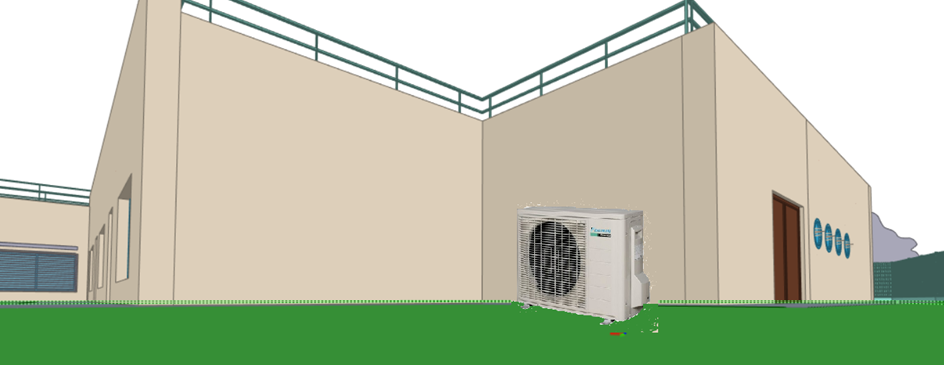 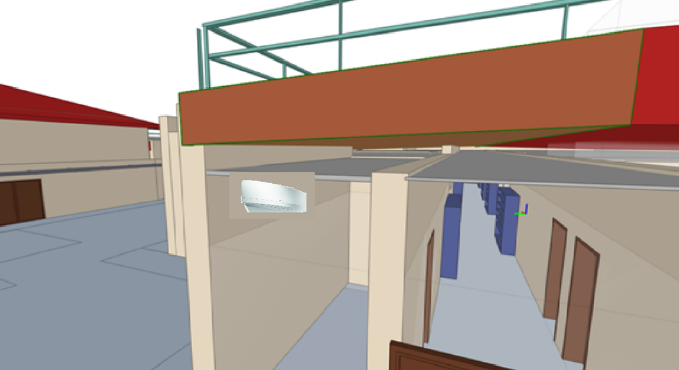                 Façade d’implantation de l’unité extérieure                            Local d’implantation de l’unité intérieure                Façade d’implantation de l’unité extérieure                            Local d’implantation de l’unité intérieure                Façade d’implantation de l’unité extérieure                            Local d’implantation de l’unité intérieure                Façade d’implantation de l’unité extérieure                            Local d’implantation de l’unité intérieure                Façade d’implantation de l’unité extérieure                            Local d’implantation de l’unité intérieureComment réaliser le raccordement fluidique entre l’unité extérieure et l’unité intérieure ?Démarche expérientielle- raccorder l’unité intérieure et l’unité extérieure- Raccorder en respectant le document technique constructeur- Réaliser les raccords appropriés et étanchesDocumentation techniqueL’outillage et les matériaux nécessaires pour la réalisation - Les réseaux sont façonnés, posés et raccordés conformément aux consignes de sa hiérarchie, aux prescriptions techniques, règlementaires et aux normes en vigueur- Le travail est soigné, le niveau de qualité attendu est atteint- Les règles de sécurité sont respectéesComment raccorder électriquement les unités de l’appareil ?Démarche expérientielle- Réaliser le câblage : raccorder électriquement l’appareil de climatisation en respectant le manuel d’installation du constructeurDocumentation techniqueL’outillage et les matériaux nécessaires pour la réalisation- Les réseaux sont façonnés, posés et raccordés conformément aux consignes de sa hiérarchie, aux prescriptions techniques, règlementaires et aux normes en vigueur- Le travail est soigné, le niveau de qualité attendu est atteint- Les règles de sécurité sont respectéesComment procéder à la mise en service ?Démarche expérientielleAssistée- Réaliser l’intervention en respectant le mode opératoire préalablement établi- Appliquer les mesures de prévention liée à l’intervention- Vérifier l’étanchéité du circuit fluidique avec un test sous pression d’azote- Réaliser un tirage au videSuite, suivant le contexte :Sur l’appareil installé ou sur un appareil existant- Mettre sous tension l’appareil- Mettre en route l’appareil- Vérifier les paramètres de fonctionnement- .........Appareil de climatisation installé ou équipement didactique opérationnel sur le plateau techniqueDocumentation techniqueManifoldsAzoteMille bullesThermomètres.....Les Contrôles des réalisations sont effectués et conformes aux normes en vigueurComment procéder à la mise en service ?Démarche expérientielleAssistée- Réaliser l’intervention en respectant le mode opératoire préalablement établi- Appliquer les mesures de prévention liée à l’intervention- Vérifier l’étanchéité du circuit fluidique avec un test sous pression d’azote- Réaliser un tirage au videSuite, suivant le contexte :Sur l’appareil installé ou sur un appareil existant- Mettre sous tension l’appareil- Mettre en route l’appareil- Vérifier les paramètres de fonctionnement- .........Appareil de climatisation installé ou équipement didactique opérationnel sur le plateau techniqueDocumentation techniqueManifoldsAzoteMille bullesThermomètres.....- Les risques professionnels sont identifiés et permettent une intervention en sécurité- Les modes opératoires sont réalisés et conformes aux règles en vigueur- L’installation fonctionneQuels sont les réglages nécessaires pour le bon fonctionnement ?Démarche expérientielle assistée- Identifier les grandeurs à régler - Régler les paramètres en tenant compte des attentes du client, des contraintes techniques et des enjeux environnementaux- Faire fonctionner la climatisation de façon optimaleAppareil de climatisation installé ou équipement didactique opérationnel sur le plateau techniqueDocumentation techniqueManifoldsAzoteMille bullesThermomètres.....- Les réglages et leur précision permettent le bon fonctionnement du système- Les prises de mesures sont cohérentes- Les relevés sont justes et permettent de valider le bon fonctionnement de l’installationQuelles informations à communiquer au client ?Démarche expérientielle- S’interroger sur les informations et les explications à donner au client et comment les lui communiquer- Expliquer le fonctionnement de l’appareil dans un langage adaptée à la situation professionnelleAppareil de climatisationDocumentation technique- Les explications sont correctes et permettent l’utilisation de l’installation par le client et/ou l’exploitantComment trier les déchets ?Démarche expérientielle- S’interroger sur le tri des déchets au regard de l’environnement- Procéder au tri sélectif des déchetsDéchets dus à la réalisation- Les déchets sont triés et évacués de manière sélective conformément à la règlementation et aux normes en vigueur- Le consommable est utilisé sans gaspillageComment rendre compte à l’écrit d’une activité ?Démarche expérientielleStructurer un écritRédiger un compte rendu d’interventionRestituer un document Document supports- Les rapports sont correctement renseignés et exploitables FICHE PÉDAGOGIQUE DE LA SÉQUENCE n°3FICHE PÉDAGOGIQUE DE LA SÉQUENCE n°3 Projet Groupe Scolaire :ProblématiqueComment conduire un équipement ou une installation pour améliorer son utilisation et son efficacité énergétique ? Projet Groupe Scolaire :Positionnement sur la classe de premièreDébut d’année                                                                               Fin d’annéeCompétences viséesCritères d’évaluationSavoirs associésC13.1 Écouter et questionner le client et/ou l’exploitant sur ses besoins- Les besoins du client et/ou de l’exploitant sont identifiés et interprétésS1.3 les intervenantsS3.1 L’analyse fonctionnelle et structurelle des ouvragesS4.8 L’automatisme et la régulationC9.3 : Exploiter les données du dossier technique- Les données du dossier techniques sont identifiées et exploitéesS4.8 L’automatisme et la régulationS6.1 Efficacité énergétiqueC13.4 Proposer une solution technique au client et/ou à l’exploitant  - La solution technique proposée est correcte- Les contraintes techniques et d’exécution sont repérées- Les contraintes liées à l’efficacité énergétique sont repéréesS2.2 Enjeux énergétiques et environnementaux S3.3 L’exploitation des documents graphiques et numériquesS4.1 Classification et caractéristiques des installationsS4.8 L’automatisme et la régulationS6.1 Efficacité énergétiqueC9.4 Réaliser l’intervention d’ordre technique- Les opérations d’ordre techniques sont réalisées avec méthode- L’installation est restituée dans un état de fonctionnement optimalS3.3 L’exploitation des documents graphique et numériqueS5.1 Mise en œuvreS7 Qualité - SécuritéC8.1 Régler le système de régulation et de sécurité- Les réglages et leur précision permettent le bon fonctionnement du système et respecte les consignes du clientS4.2 Equipements des installationsS3.3 L’exploitation des documents graphique et numériqueS5.2 Mise en serviceS7 Qualité - SécuritéC8.2 Réaliser les mesures nécessaires pour valider le fonctionnement de l’installation- Les points de mesures sont repérés- Les mesures et essais permettent la validation du fonctionnementS6.1 Efficacité énergétiqueS5.1 Mise en serviceS7 Qualité - SécuritéC13.2 Expliquer le fonctionnement et l’utilisation de l’installation au client et aux exploitants.- Les explications sont correctes et permettent l’utilisation de l’installation par le client et/ou l’exploitantS8.1 : la communication oralePrérequis des élèvesCours de base : thermodynamique et climatisation.Décoder une documentation technique d’un appareil de climatisation connectableNotions d’appairage des appareils et objets connectésNotions de réseaux de communication public/privatif : filaire - non filaireInstallation et utilisation d’applications spécifiques pour tablettes et téléphonie mobileMaîtriser le matériel et l’outillage courant et spécifique de l’installateur en chauffage, froid et climatisationPrésentation du contexte professionnelPrésentation du contexte professionnelUn client fait appel à vous pour :- avoir un contrôle à distance de son équipement de climatisation, car le local VDI est contrôlé aussi bien par les personnes présentes sur site mais aussi par des personnes extérieures- optimiser le fonctionnement de son équipement en lien avec la température de limite haute du local et pouvoir être alerté sur son téléphone en cas d’atteinte d’une température critique- configurer un droit d’accès « utilisateur » pour 10 personnesUn client fait appel à vous pour :- avoir un contrôle à distance de son équipement de climatisation, car le local VDI est contrôlé aussi bien par les personnes présentes sur site mais aussi par des personnes extérieures- optimiser le fonctionnement de son équipement en lien avec la température de limite haute du local et pouvoir être alerté sur son téléphone en cas d’atteinte d’une température critique- configurer un droit d’accès « utilisateur » pour 10 personnesÉléments à retenirÉléments à retenirA l’issue de la séquence, l’élève sera capable de :Proposer et mettre en œuvre une solution technique en fonction de la demande du clientRésoudre et adapter une procédure de mise en communication d’appareils énergétiques connectables d’une installationCommuniquer avec le client :  expliquer une procédure, un fonctionnement pour l’utilisation du systèmeA l’issue de la séquence, l’élève sera capable de :Proposer et mettre en œuvre une solution technique en fonction de la demande du clientRésoudre et adapter une procédure de mise en communication d’appareils énergétiques connectables d’une installationCommuniquer avec le client :  expliquer une procédure, un fonctionnement pour l’utilisation du systèmeLiens avec les autres disciplinesModalités d’évaluation - Enseignement du français : maitrise du compte rendu à l’oral et à l’écrit - Enseignement des Mathématiques/physique-Chimie : thermodynamique ; numériques et réseaux informatiquesÉvaluation formativeDéroulement de la séquenceDéroulement de la séquenceDéroulement de la séquenceDéroulement de la séquenceDéroulement de la séquenceQuestionnement pour mettre en réflexion les élèves Démarche PédagogiqueActivités élèvesRessources – MatérielsConclusion - BilanQuelles solutions peuvent être envisagées pour répondre aux attentes du client ?Démarched’investigation- Rechercher, proposer une solution technique compatible avec le système permettant de répondre aux attentes du client - Accès internet- Les besoins du client et/ou de l’exploitant sont identifiés et interprétés- Les données du dossier techniques sont identifiées et exploitées- La solution technique proposée est correcte- Les contraintes techniques et d’exécution sont repéréesLes contraintes liées à l’efficacité énergétique sont repérées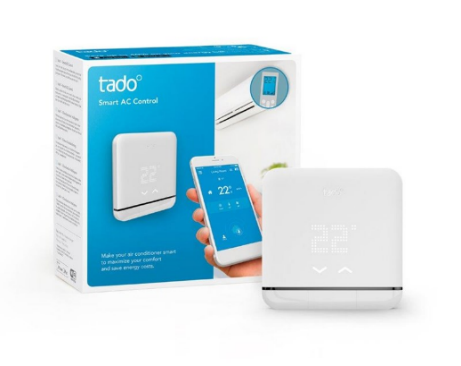 Comment réaliser l’installation de l’appareillage ?Démarche expérientielle- Identifier l’ emplacement, installer, raccorder l’appareil- conformément à la documentation technique - Document technique- Plateau technique- Les opérations d’ordre techniques sont réalisées avec méthodeComment procéder à la mise en service ?Démarched’investigation- Mettre en service et faire - communiquer le boitier avec la climatisation- L’appareillage- Document technique- L’installation est restituée dans un état de fonctionnement optimal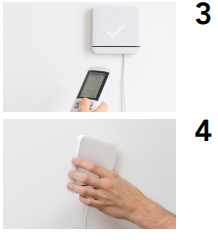 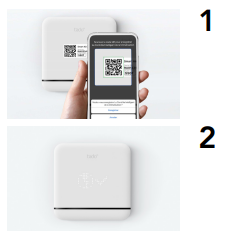 Quels sont les réglages nécessaires pour le bon fonctionnement ?Démarche expérientielle- Réaliser le réglage souhaité par le client- Document technique- Consigne donnée par le client- Les réglages et leur précision permettent le bon fonctionnement du système et respectent les consignes du clientComment vérifier le fonctionnement de l’installation ?Démarche expérientielle - Prendre en compte les contraintes liées au local.- Vérifier le fonctionnement- Document technique - Les points de mesures sont repérés- Les mesures et essais permettent la validation du fonctionnementComment expliquer le fonctionnement et l’utilisation du système ?Démarche expérientielle- Expliquer de façon claire et compréhensible par tous, l’exploitation du système- Documents techniques- Support (matériel)Les explications sont correctes et permettent l’utilisation de l’installation par le client et/ou l’exploitantFICHE PÉDAGOGIQUE DE LA SÉQUENCE n°4FICHE PÉDAGOGIQUE DE LA SÉQUENCE n°4 Projet Groupe Scolaire : ProblématiqueComment assurer le bon fonctionnement d’un équipement ou d’une installation ? Projet Groupe Scolaire : Positionnement sur la classe de premièreDébut d’année                                                                               Fin d’annéeCompétences viséesCritères d’évaluationSavoirs associésC13.1 Écouter et questionner le client et/ou l’exploitant sur ses besoins- Les besoins du client et/ou de l’exploitant sont identifiés et interprétésS8.1 La communication oraleS3.1 L’analyse fonctionnelle et structurelle des ouvragesS4.2 Équipements des installationsC10.1 Établir le constat de défaillance- L’analyse du constat confirme que les informations délivrées par le système sont relevéesS2.4 L’impact environnemental d’une activitéS6.2 Dépannage suite à un dysfonctionnementC10.2 Émettre des hypothèses de panne et/ou de dysfonctionnement- Toutes les hypothèses émises sont pertinentesS4.11 Le traitement de l’airS6.2 Dépannage suite à un dysfonctionnementC10.3 Effectuer des mesures, contrôles, des tests permettant de valider ou non les hypothèses en respectant les règles de sécurité- Réaliser les tests et essais permettant de confirmer la ou les hypothèsesS5.2 Mise en serviceS6.2 Dépannage suite à un dysfonctionnementS7 Qualité - SécuritéS8.1 La communication oraleC10.4 Identifier le composant défectueux et/ou la cause de la défaillance- L’identification du composant et/ou de la défaillance est correctS4.3 Matériaux et composants des réseauxS6.2 Dépannage suite à un dysfonctionnementC10.5 Informer sa hiérarchie- L’information transmise permet la programmation du dépannageS6.2 Dépannage suite à un dysfonctionnementS8.1 La communication oraleC10.6 Approvisionner en matériels, équipements et outillages- Le poste de travail est approvisionné en matériels, équipements et outillagesS4.2 Équipements des installationsS4.3 Matériaux et composants des réseauxS6.2 Dépannage suite à un dysfonctionnementC10.7 Consigner le système- L’intervention peut se dérouler en toute sécuritéS4.7 Les caractéristiques électriquesS3.3 L’exploitation des documents graphique et numériqueS5.2 Mise en serviceC10.8 Effectuer la dépose du composant défectueux- Le composant est déposé et prêt à être recycléS2.6 La gestion de l’environnement du site et des déchetsS6.2 Dépannage suite à un dysfonctionnementC10.9 Installer le composant de remplacement- Le composant est remonté sans risque pour les personnes et le systèmeS5.1 Mise en œuvreS6.2 Dépannage suite à un dysfonctionnementC10.10 Déconsigner le système- Le système est prêt pour la remise en serviceS4.7 Les caractéristiques électriquesC10.12- Remettre en service le système- La remise en service est réalisée avec méthode- les performances du système sont conformes au dossier techniqueS5.1 Mise en serviceS6.2 Dépannage suite à un dysfonctionnementC12.2 Rédiger un compte rendu, un rapport d’activité- Le compte rendu est complet et exploitableS8.2 Les outils de la communication écrite et numériqueC13.4 Proposer une solution technique au client et/ou à l’exploitant  - La solution technique proposée est correcteS2.2 Enjeux énergétiques et environnementauxS4.5.5 Qualité de l’air intérieurS6.2 Dépannage suite à un dysfonctionnementC11.2 Rédiger un bon d’intervention- Le bon d’intervention est correctement renseigné et exploitableS8.2 Les outils de la communication écrite et numériquePrérequis des élèvesCours de base : thermodynamique, fonctionnement d’un appareil de climatisation à détente direct, type « split system ».Décoder une documentation technique d’un appareil de climatisation.Rôles et fonctions des équipements de filtration de l’air.Les différents types de filtres équipant les appareils de climatisation, entretien, remplacement et recyclage.Maîtriser le matériel et l’outillage courant et spécifique de l’installateur en chauffage,  froid et climatisation.Présentation du contexte professionnelPrésentation du contexte professionnelUn client fait appel à votre société pour résoudre une problématique qui serait liée au fonctionnement du climatiseur que vous avez installé deux ans auparavant. Votre employeur vous restitue l’échange qu’il a eu avec le client :- « Une mauvaise odeur règne dans le local VDI et semble s’accentuer lorsque l’appareil fonctionne ».Votre employeur fait un pré-diagnostic : « il faut vérifier le dispositif d’aération du local, le raccordement des condensats, l’état des filtres et l’ensemble de l’unité intérieure ».Il vous demande de vous rendre sur le site, de vérifier et confirmer son diagnostic avec le client puis suite à sa validation (appel téléphonique) de réaliser l’intervention corrective recommandée.Un client fait appel à votre société pour résoudre une problématique qui serait liée au fonctionnement du climatiseur que vous avez installé deux ans auparavant. Votre employeur vous restitue l’échange qu’il a eu avec le client :- « Une mauvaise odeur règne dans le local VDI et semble s’accentuer lorsque l’appareil fonctionne ».Votre employeur fait un pré-diagnostic : « il faut vérifier le dispositif d’aération du local, le raccordement des condensats, l’état des filtres et l’ensemble de l’unité intérieure ».Il vous demande de vous rendre sur le site, de vérifier et confirmer son diagnostic avec le client puis suite à sa validation (appel téléphonique) de réaliser l’intervention corrective recommandée.Éléments à retenirÉléments à retenirA l’issue de la séquence, l’élève sera capable de :Confirmer un diagnostic de dysfonctionnement ou d’anomalie de fonctionnement.Appliquer une méthode d’intervention, mettre en œuvre une solution technique corrective.Communiquer avec le client :  écouter, questionner, échanger afin de comprendre la problématique et prendre en charge l’intervention.Conseiller le client pour proposer des mesures préventives et/ou la mise en place d’un contrat de maintenance de son installation.A l’issue de la séquence, l’élève sera capable de :Confirmer un diagnostic de dysfonctionnement ou d’anomalie de fonctionnement.Appliquer une méthode d’intervention, mettre en œuvre une solution technique corrective.Communiquer avec le client :  écouter, questionner, échanger afin de comprendre la problématique et prendre en charge l’intervention.Conseiller le client pour proposer des mesures préventives et/ou la mise en place d’un contrat de maintenance de son installation.Liens avec les autres disciplinesModalités d’évaluation - Enseignement du français : maitrise du compte rendu à l’oral et à l’écrit - PSE : Qualité hygiénique de l’air intérieur.Évaluation formativeDéroulement de la séquenceDéroulement de la séquenceDéroulement de la séquenceDéroulement de la séquenceDéroulement de la séquenceQuestionnement pour mettre en réflexion les élèves Démarche PédagogiqueActivités élèvesRessources – MatérielsConclusion - Bilan"Suite à l'explication du client".                                                                                                                         Quelle peut-être l'origine d'une mauvaise odeur dans un local ?                                              En quoi l'appareil de climatisation peut-il contribuer à en être la cause ?DémarcheInterrogative- Analyser la situation                                                      - Emettre des hypothèses- Internet- Documents techniques- Les besoins du client et/ou de l’exploitant sont identifiés et interprétés- Toutes les hypothèses émises sont pertinentesComment localiser et établir un constat d'anomalie ou de dysfonctionnement d'une installation ou d'un appareil ?Démarche expérientielle- Mettre en route l’appareil, réaliser des tests, conduire une recherche                                                                                     - Analyser, constater, valider la ou les hypothèses                                                                              - Identifier le ou les éléments en cause et le justifier- Appareil opérationnel sur le plateau technique- Documents techniques- Réaliser les tests et essais permettant de confirmer la ou les hypothèses- L’analyse du constat confirme que les informations délivrées par le système sont relevées- L’identification du composant et/ou de la défaillance est correcteQuand et comment intervenir ?Démarcheexpérientielle- S'assurer de la faisabilité                                                                                                          - Informer sa hiérarchie du type d'intervention à pratiquer                                                                   - Informer le client             - Plateau technique- L’information transmise permet la programmation du dépannageComment pratiquer l'intervention de dépannage ?Démarche expérientielleRéaliser les opérations nécessaires à l'intervention corrective en toute sécurité- Plateau technique- Le poste de travail est approvisionné en matériels, équipements et outillages- L’intervention peut se dérouler en toute sécurité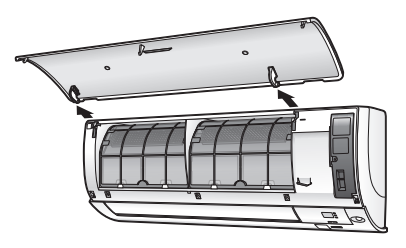 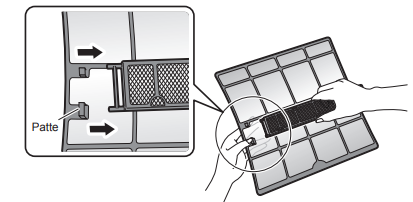 Comment vérifier et faire valider le retour au bon fonctionnement de l’installation suite à l'intervention ?Démarche expérientielle- Vérifier le fonctionnement                                                                                                                              - Faire constater l'efficacité de l'intervention- Plateau technique- La remise en service est réalisée avec méthode- les performances du système sont conformes au dossier technique et aux attentes du clientQuelles explications et quelles solutions techniques préventives peuvent-être proposées au client ?Démarche expérientielle- Expliquer les opérations effectuées                                                                                                                        - Faire des propositions préventives adaptées à la situation- Documents techniques- Le compte rendu est complet et exploitable- La solution technique proposée est correcteComment rendre compte à l’écrit de son intervention ?Démarche expérientielle- Rédiger un bon d'intervention- Restituer un document- Documents techniques- Support (matériel)- Le bon d’intervention est correctement renseigné et exploitable